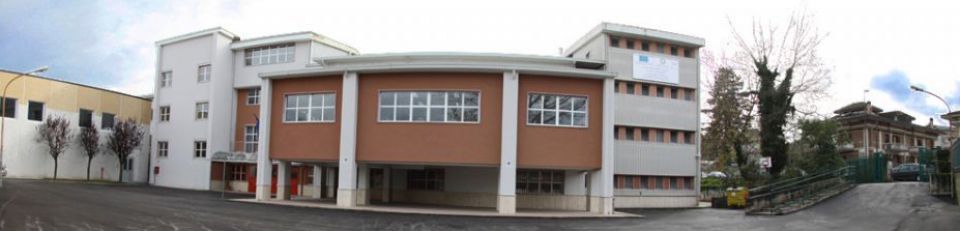 LICEO SCIENTIFICO STATALE“V. DE CAPRARIIS”VIA APPIA VI TRAV.– TELEFAX 0825/610046-83042 – ATRIPALDA (AV)CON SEZIONI STACCATE IN SOLOFRA ED ALTAVILLA I.DISTRETTO SCOLASTICO 001 – C.F.: 92003550644Relazione finalePON obiettivo F2- FSE “Pronti per l’Università”DOCENTE ESPERTO: Prof. Roberto CaponeDOCENTE TUTOR :   Prof. Ssa Verdolina Maietta TEMPI DI REALIZZAZIONE: Dal 05/03/2012  al 14/05/2012, per complessive 15 ORE,CLASSI INTERESSATE: alunni delle classi quinteTOTALE ALUNNI: 41IntroduzioneGli interventi PON sono un'occasione di arricchimento per la scuola, un'opportunità di miglioramento delle situazioni di apprendimento degli studenti che hanno bisogno di una scuola che li accolga e faccia crescere le loro curiosità, favorisca lo sviluppo originale delle personalità e delle attitudini, dia strumenti di comprensione e di interazione positiva con la realtà.Coerentemente con le suddette priorità si colloca il modulo proposto “Pronti per l’Università”Struttura dell'interventoLa struttura dell' Obiettivo è stata suddivisa per moduli tematici affidati a due docenti  supportati dalla presenza costante di due tutor.L'azione didattica è stata destinata a studenti delle classi quinte afferenti  da due indirizzi (scientifico – ordinario e scientifico PNI) non ponendo nessun limite al numero di partecipanti che risultano 41 unità per dare a tutti la possibilità di usufruire  dell'intervento didattico- educativoL'azione F.2  si è svolta in orario pomeridiano generalmente dalle ore 14,30 alle 17,00 in un arco temporale piuttosto ampio tale da consentire una personalizzazione del percorso didattico. Poter utilizzare nelle ore pomeridiane e fuori dal contesto didattico la struttura scolastica ha consentito di far maturare nei ragazzi il senso di appartenenza all'ambiente-scuola.Gli alunni hanno potuto recuperare e/o potenziare le competenze disciplinari attraverso didattiche laboratoriali innovative ed accattivanti, hanno espresso le loro potenzialità, migliorando altresì l'autostima, i rapporti interpersonali e comportamentali, nell'ottica di una sana e consapevole convivenza civile.Gli allievi hanno partecipato con costanza alle lezioni (si è rilevato un calo soltanto in alcune lezioni nel mese di aprile) e, con opportuni interventi didattici, hanno ampliato il loro bagaglio culturale attraverso la ripetizione di argomenti significativi affrontati durante il triennio e introducendo argomenti mai affrontati durante le lezioni curriculari ma importanti per affrontare con successo i test delle facoltà a numero chiuso. Tutti gli allievi si sono mostrati particolarmente motivati e ben disposti al dialogo educativo, con una buona preparazione di base; un nutrito gruppo di allievi possiede capacità logico-intuitive notevoli, tali da raggiungere il successo formativo nell’area disciplinare a cui tenderanno i loro studi futuri. L’attività didattica è stata costantemente monitorata grazie alla azione sinergica tra gli esperti, i tutor, il gruppo di progetto e i docenti curriculari. SINTESI DELLE LINEE DI SVOLGIMENTO DEL PERCORSO FORMATIVO REALIZZATO:PERCEZIONE GLOBALE DELL’ EFFICIENZA / EFFICACIA DEL PERCORSO FORMATIVOLa maggior parte dei corsisti hanno risposto in modo  positivo agli  stimoli offerti facendo rilevare una motivazione e un interesse progressivi . Hanno partecipato in modo  assiduo e collaborativo alle attività formative proposte, specialmente nel lavoro per gruppi. Tutte le strategie attivate sono state molto apprezzate dagli alunni , così come emerge anche dai questionari di valutazione e gradimento e hanno prodotto risultati globalmente significativi  relativamente all’ acquisizione e approfondimento degli items previsti e alla loro applicazione, così come  si registra dalle prove di verifica in itinere e finali realizzate. Da tutti gli elementi di cui sopra si può affermare   che gli obiettivi formativi previsti dal corso sono stati  sostanzialmente conseguiti in modo apprezzabile per cui  il livello di efficienza ed efficacia del percorso formativo è da ritenersi  soddisfacente										L’esperto									   Prof. Roberto CaponeSi è proceduto preliminarmente alla somministrazione di un test d’ingresso strutturato con items a risposta multipla e a risposta aperta al fine di modulare il percorso didattico in base alle reali difficoltà degli allievi. Il test iniziale ha evidenziato carenze diffuse solo relativamente ad items non affrontati nelle ore curriculari in particolare per quanto attiene alla chimica organica. COMPETENZE PREVISTEOsservare, descrivere ed analizzare fenomeni appartenenti alla realtà; riconoscere nelle sue varie forme i concetti di sistema e di complessità Analizzare qualitativamente e quantitativamente fenomeni legati al moto a partire dall’esperienza.Analizzare, elaborare e risolvere problemi.Saper individuare e decodificare un modello.Conoscere la struttura di atomi e molecoleSaper classificare un composto organicoAnalizzare, elaborare e risolvere problemi.Comprendere il significato dei numeri e delle operazioniPadroneggiare gli strumenti di calcolo.Rappresentare relazioni tra elementi di un insieme.ATTIVITA’ DIDATTICHE REALIZZATE E CONTENUTI AFFRONTATICinematicaIl linguaggio della matematica: la logicaIntroduzione alla Chimica del carbonioCalcolo combinatorio e cenni di probabilitàI composti organiciDinamicaTermodinamicaEquilibrio chimicoRelazioni e funzioniMATERIALI DIDATTICI UTILIZZATISi è fatto uso di materiali didattici strutturati forniti agli studenti in forma cartacea o file multimediali.Quando è stato possibile, agli allievi sono stati sottoposti test interattivi in rete.Quando le condizioni non hanno consentito l’uso di una didattica innovativa si è proceduto alla lezione frontale e/o interattiva con uso della LIMMETODOLOGIASi è cercato di mettere al centro del processo educativo sempre l’allievo spostando l’attenzione dall’insegnamento all’apprendimento. Si è dato ampio spazio, laddove si ritenesse necessario,  alla diversificazione e alla personalizzazione dei percorsi, valorizzando  le metodologie didattiche attive.Si è cercato di favorire  la promozione dell’apprendimento attraverso la partecipazione attiva e diretta degli allievi a situazioni ed eventi formativi appositamente programmati , preferendo tra le metodologie didattiche il metodo dei casi, il role playing e la simulazione.Si è favorito ampiamente il cooperative learning cercando di promuovere lo sviluppo di  una capacità di interazione promozionale, ovvero l’acquisizione delle buone competenze relazionali e favorendo, quindi, capacità diascolto, di dialogo e di accompagnamento.STRATEGIEPer personalizzare il percorso formativo è stato necessario adattare le risposte formative alle caratteristiche degli utenti e dei contesti di apprendimento  favorendo l’acquisizione di competenze necessarie alla crescita culturale e sociale, stimolando  il protagonismo e la responsabilizzazione degli utenti nel loro percorso, ottimizzando, dal punto di vista didattico,  tutte le potenzialità di apprendimento connesse alle risorse esistenti.Ogni incontro formativo si è caratterizzato di quattro momenti salienti:BrainstormingLezione interattivaVerifica formaleInterventi personalizzati di coaching e scaffoldingTIPOLOGIA DI  VERIFICHE EFFETTUATE E CRITERI DI VALUTAZIONE ADOTTATILa valutazione è stata intesa come un processo continuo di controllo/reazione che si sviluppa senza soluzione di continuità, anche se modifica nelle diverse situazioni le modalità e gli strumenti specifici.Pertanto il processo di valutazione è stato improntato nell'ottica di una valutazione partecipata, condivisa, chiara ed imparziale con tutti gli attori del PON (alunni, tutor ed esperti esterni), dato che esso è il principale strumento a disposizione delle istituzioni scolastiche per verificare il conseguimento degli obiettivi di progetto e porre in essere ogni possibile intervento nella direzione del miglioramento dei risultati.La valutazione dell'intera Azione ha visto un momento iniziale con la somministrazione agli alunni di un test (waiting questions) sulle aspettative, sulla conoscenza, sui contenuti e sulla validità del corso che si accingevano a frequentare.I risultati del test sono stati analizzati dai tutor e dagli esperti dei singoli interventi e sono serviti per calibrare meglio la progettazione didattico- pedagogica dei vari interventi.In itinere è stato somministrato un test di gradimento intermedio per capire se c'erano da apportare modifiche in corso sia sotto il profilo pedagogico- didattico sia sotto quello organizzativo - funzionale.Sono stati anche concordati le modalità, i tempi di somministrazione, i criteri di verifica e la tipologia delle stesse, che a seconda dei casi sono stati: test a risposta multipla, del tipo vero/falso, a risposta aperta, di completamento.Per verificare il processo di insegnamento-apprendimento sono state attuate delle verifiche relative ai singoli interventi.I test somministrati sono stati inseriti on line nelle relative finestre, gli altri sono stati descritti negli appositi spazi.I risultati delle singole verifiche per tutti gli alunni e le rispettive valutazioni sono stati immessi dai tutor nella piattaforma digitale del PON.Sull'asse temporale le verifiche hanno visto tre momenti essenziali del processo di insegnamento-apprendimentoValutazione in ingresso (ex ante)Essa è stata finalizzata sia a determinare le migliori condizioni per la realizzazione di un progetto sia a fornire una possibilità di riprogettazione più efficace, attraverso la messa in evidenza dei punti di forza e di debolezza che emergono dal gruppo. E’ servita a stabilire quali erano le conoscenze, le abilità e le competenze dei discenti che sì accingevano a frequentare i rispettivi moduli (gantt). Le verifiche all'uopo effettuate sono servite a noi esperti per elaborare su misura la progettazione dell'azione educativa di ogni singolo interventoValutazione intermedia (in itinere)Si è applicata continuamente durante l'attuazione del percorso e, utilizzando le varie forme di verifiche previste, è servita per controllare le conoscenze, le abilità e le competenze che gli alunni avevano acquisito sino a quel momento, ma anche se la progettazione fosse idonea rispetto agli obiettivi prefissati o se necessitava di modifiche e/o integrazioni.Valutazione finale (ex post)Dalle verifiche effettuate per riscontrare le conoscenze, le abilità e le competenze che gli alunni hanno acquisito alla fine dei rispettivi moduli (gantt), dalla costanza e dall'entusiasmo mostrati dagli alunni, dai risultati del gradimento intermedio e finale, si evince che l'Azione F.2 relativamente ai moduli di mia competenza ha raggiunto risultati soddisfacenti, sia sotto il profilo pedagogico- didattico sia sotto quello formativo.EVENTUALE RIMODULAZIONE DI OBIETTIVI E STRATEGIEA volte, al fine di garantire il successo formativo degli allievi e in accordo con i docenti curriculari, si è preferito incentrare l’azione didattica sui contenuti affrontati nelle ore antimeridiane. Per gli allievi delle ultime classi  si è ritenuto opportuno creare dei percorsi didattici interdisciplinari in vista degli Esami finali  COMPETENZE CONSEGUITE